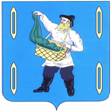 АДМИНИСТРАЦИЯ САВИНСКОГО МУНИЦИПАЛЬНОГО РАЙОНАИВАНОВСКОЙ ОБЛАСТИОТДЕЛ  ОБРАЗОВАНИЯ155710, п. Савино, ул. Первомайская, д.22, тел. (49356) 9-13-57, факс 9-13-31, E – mail:<savino_ rayoo@ivreg.ru>ПРИКАЗ         от  22.12.2022                                                                                                                    № 203пос. Савино О проведении районного конкурса юных чтецов «Живая классика»      На основании приказа Департамента образования Ивановской области от 23.11.2022г.   №1344-о «О проведении регионального этапа Всероссийского конкурса юных чтецов «Живая классика», в целях повышения интереса обучающихся к чтению, развития навыков выразительного чтения на основе глубокого осмысления текста, поддержки талантливых детей,ПРИКАЗЫВАЮ:1. Утвердить   Положение о проведении районного конкурса юных чтецов «Живая классика» (прилагается).2. Провести 09 марта 2023 года районный конкурс юных чтецов «Живая классика» в соответствии с утвержденным Положением.3. Руководителям общеобразовательных организаций обеспечить участие обучающихся в районном конкурсе.4. Контроль за исполнением настоящего приказа возложить на ведущего специалиста отдела образования Блинову А.В.           Начальник отдела образования                                                 Л.А. КузнецоваПриложение к приказу отдела образования администрации                           Савинского муниципального района                                                                                                                                            от 22.12.2022г. №П О Л О Ж Е Н И Ео муниципальном этапе Всероссийского конкурса юных чтецов «Живая классика»1. Общие положения1.1.	Настоящее Положение о муниципальном этапе Всероссийского конкурса юных чтецов «Живая классика» (далее – Конкурс) разработано в соответствии с Положением о Всероссийском конкурсе юных чтецов «Живая классика» и регламентирует порядок и условия проведения конкурса в 2023 году на территории Савинского муниципального района. Конкурс – соревновательное мероприятие по чтению вслух (декламации) отрывков из прозаических произведений российских и зарубежных писателей. В рамках Конкурса участникам предлагается прочитать вслух на русском языке отрывок из выбранного ими прозаического произведения.1.2. В Конкурсе могут принимать участие обучающиеся 5-11 классов учреждений общего и дополнительного образования не старше 17 лет (включительно) на момент проведения отборочных туров всероссийского финала конкурса. 1.3. Конкурс проводится ежегодно.1.4. Участие в Конкурсе является бесплатным. 2. Цели и задачи Конкурса2.1. Целью конкурса является повышение интереса к чтению у школьников.2.2. Для реализации этой цели конкурс решает следующие задачи:- развивающие, в том числе формирование привычки к чтению, развитие эмоционального интеллекта, читательского вкуса, навыков выразительного чтения на основе глубокого осмысления текста;- образовательные, в том числе расширение читательского кругозора детей через знакомство с произведениями русской литературы XVIII-XXI вв., с современной русской детской и подростковой литературой, с зарубежной и региональной литературой;- социальные, в том числе поиск и поддержка талантливых детей, создание социального лифта для читающих детей, формирование сообщества читающих детей;- инфраструктурные, в том числе знакомство школьников с возможностями современных библиотек, создание сетевой среды, пропагандирующей чтение как ценность.3. Организационный комитет и жюри3.1. Руководство организацией и проведением Конкурса осуществляет организационный комитет (далее – Оргкомитет), который формирует состав жюри.3.2. Жюри формируется из представителей Отдела образования, преподавателей литературы, библиотекарей, общественных деятелей.3.4. Члены жюри оценивают выступление каждого конкурсанта в соответствии с критериями, описанными в приложении 2 к настоящему Положению. При оценивании члены жюри пользуются оценочными листами.                                         4. Организация КонкурсаКонкурс проводится в несколько туров:Подготовительный этапклассный тур,школьный тур,районный / муниципальный тур,региональный тур,всероссийский тур,суперфинал конкурса.Рекомендации по организации отдельных туров Конкурса – в приложении 1 к настоящему Положению.Конкурс проводится для всех желающих без предварительного отбора. Отказ школьнику в участии на первом – классном – туре Конкурса не допускается. Переход в следующий тур осуществляется по решению жюри Конкурса.Обязательным условием участия в конкурсе является регистрация участника на официальном сайте конкурса www.youngreaders.ru . Заявки на участие в конкурсе подаются только через официальный сайт Конкурса www.youngreaders.ru. Участник конкурса может зарегистрироваться только от одного учреждения (школа/учреждение дополнительного образования).Конкурсанты, не прошедшие регистрацию на сайте, к участию в Конкурсе не допускаются.Регистрацию для участия в Конкурсе может пройти как участник, так и законный представитель участника (родители, усыновители, опекуны и попечители, представители таких учреждений, как детский дом, дом для инвалидов, представители органов опеки и попечительства).Для получения оперативной информации о ходе Конкурса участникам рекомендуется зарегистрироваться в официальном сообществе Конкурса: http://vk.com/young_readersРегистрацию на сайте должны пройти как участники, так и ответственные за его проведение в каждом из туров – в классе, школе/учреждении дополнительного образования, районе ирегионе.4.8.	Конкурс на территории Ивановской области проводится в несколько туров:подготовительный этап – регистрация участников на сайте  с  01 ноября 2022г. по 05 марта 2023 года;классный тур - с 27 февраля по 05 марта 2023 года, место проведение школа;школьный тур проводится -  с 06 по 08 марта 2023 года, место проведения – школа;муниципальный тур - 09 марта 2023 года в 10.00, место проведения – МБУДО ЦДО п.Савино.          4.9. Формат очного проведения конкурса может быть изменен на онлайн-формат в связи с эпидемиологической обстановкой в стране.                                                  5.Содержание конкурсной процедуры5.1. В ходе конкурсных испытаний участники декламируют отрывки из своих любимых прозаических произведений любых российских или зарубежных авторов XVIII-XXI века.5.2. В классном туре конкурса допускается выразительное чтение выбранного текста по книге или иному источнику. В следующих турах конкурсанты читают текст на память.5.3. Каждый участник Конкурса выступает самостоятельно и не может прибегать во время выступления к помощи других лиц. 5.4. Максимальная продолжительность выступления каждого участника –5 минут,  рекомендованная продолжительность выступления 3 - 4 минуты. Превышение регламента не допускается.5.5. Во время выступления могут быть использованы музыкальное сопровождение, декорации, костюмы. Однако их использование не является преимуществом и не дает дополнительных баллов.5.6. Участник Конкурса имеет право выступать в классных, школьных, районных и региональных турах Конкурса как с одним и тем же произведением, так и с разными. Исключением являются выступления во Всероссийском финале и суперфинале, где участник не имеет права менять произведение перед выступлением.5.7. Победители и финалисты конкурсов прошлых лет принимают участие в новом конкурсе на общих основаниях и обязаны выбирать для выступления отрывки из произведений, с которыми ранее не выступали.5.8. При нарушении правил участия в Конкурсе участник может быть снят с конкурсных испытаний. Решение об этом принимает оргкомитет или жюри соответствующего этапа.6.Квоты участников по этапам6.1. Количество участников первого тура (классного) не ограничено.6.2. Количество победителей первого тура (классного) – не более 3-х конкурсантов от каждого класса.6.3. Количество победителей второго тура (школьного) – не более 3-х победителей от каждой школы. Решение о делении участников на возрастные группы школа принимает по собственному усмотрению. Деление на возрастные группы не является обязательным условием Конкурса. Победителями школьного тура Конкурса могут стать учащиеся одной или разных возрастных групп.6.4. Количество победителей третьего тура (муниципального) – не более 3-х конкурсантов от каждого муниципалитета.7. Награждение участников и победителей7.1. Выступления участников конкурса оцениваются исходя из критериев, представленных в приложении 3 настоящего Положения.7.2. Каждый участник Конкурса получает в электронном виде свидетельство об участии (свидетельство будет размещено на сайте www.youngreaders.ru в личных кабинетах участников).7.3. Победителями классного тура Конкурса считаются три участника, набравшие наибольшее количество баллов. Они награждаются дипломом «Победитель классного тура Всероссийского конкурса юных чтецов «Живая классика» (диплом будет размещен на сайте www.youngreaders.ruв личных кабинетах участников) и становятся участниками школьного этапа.7.4. Победителями школьного тура Конкурса считаются три участника, набравшие наибольшее количество баллов. Они награждаются дипломом «Победитель школьного тура Всероссийского конкурса юных чтецов «Живая классика» (диплом будет размещен на сайте www.youngreaders.ruв личных кабинетах участников). Победители школьного тура становятся участниками районного/муниципального тура Конкурса.           7.5. Победителями районного/муниципального тура Конкурса считаются три участника, набравшие наибольшее количество баллов. Они награждаются дипломом «Победитель районного тура Всероссийского конкурса юных чтецов «Живая классика» (диплом будет размещен на сайте www.youngreaders.ru в личных кабинетах участников). Победители районного тура становятся участниками регионального тура Конкурса.Контакты куратора муниципального этапа Конкурса в Савинском районе: Грачёва Елена Владимировна, педагог-организатор МБУДО ЦДО,  п. Савино, ул.Первомайская, д.9 телефон -  8(49356) 9-17-71                                                                                                                                            Приложение 1РЕГЛАМЕНТ ПРОВЕДЕНИЯ ОТДЕЛЬНЫХ ТУРОВ КОНКУРСАПодготовительный этап конкурса проводится региональными и районными/муниципальными кураторами конкурса.Всероссийская Неделя «Живой классики» проводится в областных, районных, школьных библиотеках. Материалы для проведения Всероссийской Недели «Живой классики» предоставляются Оргкомитетомконкурса.Телемосты с участниками и организаторами конкурса из других стран проводятся региональным организатором конкурса (совместно с кураторомстраны).Первый тур (классный) проводится среди участников одногокласса.2.1 Организатором классного тура может выступить учитель русского языка и литературы, классный руководитель, педагог дополнительного образования.На классном этапе организатор предлагает каждому из учеников самостоятельно выбрать книгу, которая произвела самое сильное впечатление (критерии выбора – интерес к проблематике, яркое впечатление, близкие мысли и переживания автора и героев). Выбранные участниками книги не должны повторяться.В течение месяца учитель может предлагать детям обменяться книгами, изменить первоначально выбранное произведение. Затем организатор проводит обсуждение и выясняет, какие книги и почему выбрали ученики. Этот этап важен как возможность вовлечь в дискуссию о литературе и чтении не читающих детей. Желающие могут посоревноваться в чтении отрывков из своих любимых книг (на классном этапе можно читать как по книге, так и напамять).Организатор классного тура должен оповестить будущих участников о необходимости зарегистрироваться на сайте www.youngreaders.ru. Организатор классного тура регистрируется на сайтеwww.youngreaders.ruОтчет о проведении классного тура Конкурса (имена победителей и названия произведений) должен быть размещен на странице класса на сайтеwww.youngreaders.ru.Три победителя классного тура становятся участниками школьноготура.Второй тур (школьный) проводится среди конкурсантов учреждений общего или дополнительногообразования.В этом туре конкурса принимают участие по три победителя от каждогокласса.Ответственным за проведение Конкурса в школе/учреждении дополнительного образования может быть директор, его заместитель, учитель, методист или библиотекарь. От одной школы/учреждения дополнительного образования может быть назначен только один ответственный за проведение Конкурса. Организатор школьного тура регистрируется на сайтеwww.youngreaders.ruУчастники школьного тура читают выбранный текстнаизусть.Три победителя школьного тура становятся участниками районноготура.Отчет о проведении школьного тура Конкурса (имена победителей и названия произведений) должен быть размещен на странице школы на сайте www.youngreaders.ru Размещение отчета является условием участия в районном туре Конкурса. Фотографии с конкурсного мероприятия размещаются на сайте по желанию ответственного за проведение школьноготура.Ответственным за проведение третьего – районного / муниципального тура Конкурса выступает представитель библиотеки/культурного центра/муниципального учреждения дополнительного образования или органа управления образованием (по согласованию с Региональным куратором).Координатор районного/муниципального тура Конкурса регистрируется на сайте www.youngreaders.ru, размещает информацию о месте и времени проведения районного этапа. Координатор районного/муниципального этапа Конкурса может добавлять настраницу новости, фотографии, имена победителей, список участников Конкурса и названия выбранных участниками произведений.Региональный куратор предоставляет в Оргкомитет списки библиотек, культурных центров и муниципальных учреждений дополнительного образования, участвующих в районном этапе Конкурса, а также контактную информацию координаторов районного этапа Конкурса (телефон и e-mail координатора), дату и место проведения районного/муниципального этапа.Отчет о проведении районного этапа Конкурса (имена победителей, название произведений) должен быть размещен на странице библиотеки или культурного центра, а также на сайте www.youngreaders.ru. Размещение отчета является условием участия в региональном туре Конкурса. Фотографии размещаются на сайте по желанию ответственного за проведение районноготура.Четвертый тур Конкурса – региональный – проводится в субъектах Российской Федерации. Руководство организацией и проведением регионального тура осуществляют региональные кураторы (представители Комитетов / Министерств / Департаментов) по образованию или культуре субъектов Российской Федерации, общественные деятели, учителя русского языка и литературы, педагогические работники системы дополнительного образования, сотрудникибиблиотек).Региональные кураторы формируют региональный оргкомитет Конкурса и жюри Конкурса в регионе и предоставляют информацию в Оргкомитет Конкурса. Жюри формируется из писателей, актеров, режиссеров, литературоведов, общественных деятелей, деятелей культуры и искусств, учителей литературы. В жюри должно входить не менее пяти человек, количество членов жюри должно быть нечетным. Не допускается включение в Жюри заинтересованных лиц: учителей, представителей школ, родственников выступающих конкурсантов.Региональный куратор размещает в своем личном кабинете на сайте www.youngreaders.ru информацию о месте и времени проведения регионального тура Конкурса.Всероссийский финал Конкурса проводится в МДЦ«Артек».Для участия победителей регионального тура Конкурса во Всероссийском финале региональный куратор должен разместить в своем личном кабинете на сайте www.youngreaders.ru  отчет о проведении регионального тура Конкурса (имена победителей, названия произведений), а также зарегистрировать финалистов в системе АИС «Путевка» на сайте артек.дети для получения бесплатной путевки в МДЦ«Артек».Для участия во Всероссийском финале Конкурса региональному куратору необходимо предоставить в Оргкомитет данные билетов в Симферополь (в МДЦ «Артек») победителей исопровождающих.Во время проведения отборочных этапов и Всероссийского финала Конкурса, рекомендована организация «Клуба болельщиков «Живая классика»: сбор участников школьных, районных, региональных этапов, просмотр и обсуждение Всероссийского финала конкурса.Кураторам всех уровней рекомендуется продолжать работу с участниками Конкурса, не прошедшими на следующий уровень: организовывать участие чтецов в литературных мероприятиях, городских и муниципальных праздниках, приглашать в эфиры на радио, задействовать в других проектах.Формат проведения отборочных этапов, Полуфинала, Финала Всероссийского этапа конкурса утверждается Организатором. Отдельно утверждается количество отборочных этапов, количество чтецов в каждой группе, время выступления групп.Оценивание участников отборочных этапов, Полуфинала, Финала Всероссийского этапа конкурса может производиться как в соответствии с оценочным листом, так и по 10-ти бальной системе.